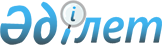 Қазақстан Республикасы Жер ресурстарын басқару агенттігінің мәселелеріҚазақстан Республикасы Үкіметінің 2010 жылғы 30 маусымдағы № 668 Қаулысы

      Қазақстан Республикасының Үкіметі ҚАУЛЫ ЕТЕДІ:



      1. Қазақстан Республикасы Жер ресурстарын басқару агенттігінің "Астанатопография", "Шығысгеодезия", "Батысгеодезия", "Қазгеокарт", "Солтүстікгеодезия", "Оңтүстікгеодезия", "Орталықмаркшейдерия" республикалық мемлекеттік қазыналық кәсіпорындары Қазақстан Республикасы Жер ресурстарын басқару агенттігінің "Қазгеодезия" республикалық мемлекеттік қазыналық кәсіпорнына (бұдан әрі - "Қазгеодезия" РМҚК) қосылу жолымен қайта ұйымдастырылсын.



      2. Мыналар:



      1) Қазақстан Республикасы Жер ресурстарын басқару агенттігі "Қазгеодезия" РМҚК-нің мемлекеттік басқару органы;



      2) "Қазгеодезия" РМҚК қызметінің негізгі мәні топографиялық-геодезиялық және картографиялық жұмыстарды жүргізу болып белгіленсін.



      3. Қазақстан Республикасы Жер ресурстарын басқару агенттігі заңнамада белгіленген тәртіппен:



      1) Қазақстан Республикасы Қаржы министрлігінің Мемлекеттік мүлік және жекешелендіру комитетіне "Қазгеодезия" РМҚК-нің жарғысын бекітуге ұсынуды;



      2) "Қазгеодезия" РМҚК-ні Қазақстан Республикасының әділет органдарында мемлекеттік тіркеуді;



      3) осы қаулыдан туындайтын басқа да шараларды қабылдауды қамтамасыз етсін.



      4. Қазақстан Республикасы Үкіметінің кейбір шешімдеріне мынадай өзгерістер енгізілсін:



      1) күші жойылды - ҚР Үкіметінің 05.08.2013 № 796 қаулысымен;



      2) күші жойылды - ҚР Үкіметінің 08.02.2013 № 109 қаулысымен;



      3) күші жойылды - ҚР Үкіметінің 28.08.2015 № 683 қаулысымен.

      Ескерту. 4-тармаққа өзгерістер енгізілді - ҚР Үкіметінің 08.02.2013 № 109; 05.08.2013 № 796; 28.08.2015 № 683 қаулыларымен.



      5. Осы қаулы қол қойылған күнінен бастап қолданысқа енгізіледі.      Қазақстан Республикасының

      Премьер-Министрі                               К. Мәсімов
					© 2012. Қазақстан Республикасы Әділет министрлігінің «Қазақстан Республикасының Заңнама және құқықтық ақпарат институты» ШЖҚ РМК
				